Đáp án bài C7 trang 10 sách giáo khoa Vật lý lớp 8Đề bàiMột người đi xe đạp trong 40 phút với vận tốc là 12 km/h. Hỏi quãng đường đi được là bao nhiêu km?Lời giải đáp ánTa có:  v = 12km/h; 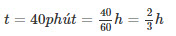 Quãng đường đi được: 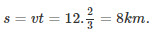 